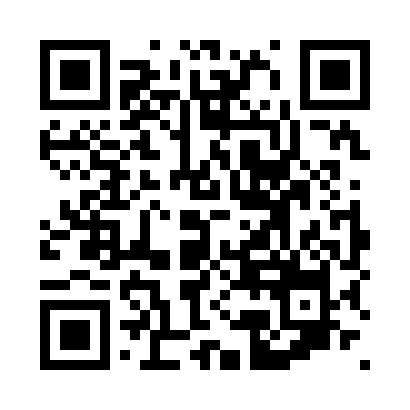 Prayer times for Bernbe, CameroonMon 1 Apr 2024 - Tue 30 Apr 2024High Latitude Method: NonePrayer Calculation Method: Muslim World LeagueAsar Calculation Method: ShafiPrayer times provided by https://www.salahtimes.comDateDayFajrSunriseDhuhrAsrMaghribIsha1Mon5:056:1412:193:236:237:282Tue5:056:1412:183:236:237:283Wed5:056:1412:183:246:237:284Thu5:046:1312:183:246:227:285Fri5:046:1312:183:246:227:276Sat5:036:1312:173:256:227:277Sun5:036:1212:173:256:227:278Mon5:026:1212:173:266:227:279Tue5:026:1212:163:266:217:2710Wed5:026:1112:163:266:217:2711Thu5:016:1112:163:276:217:2712Fri5:016:1112:163:276:217:2713Sat5:006:1012:153:276:217:2614Sun5:006:1012:153:276:217:2615Mon5:006:1012:153:286:207:2616Tue4:596:0912:153:286:207:2617Wed4:596:0912:143:286:207:2618Thu4:586:0912:143:296:207:2619Fri4:586:0812:143:296:207:2620Sat4:586:0812:143:296:207:2621Sun4:576:0812:143:296:207:2622Mon4:576:0712:133:306:197:2623Tue4:576:0712:133:306:197:2624Wed4:566:0712:133:306:197:2625Thu4:566:0712:133:306:197:2626Fri4:556:0612:133:306:197:2627Sat4:556:0612:133:316:197:2628Sun4:556:0612:123:316:197:2629Mon4:556:0612:123:316:197:2630Tue4:546:0612:123:316:197:26